SUPL
PONDĚLÍ 12. 12.

Nepřítomni:  		MÁLEK, MATIČKA, NIEBAUER 
Nepřítomné třídy:      2A4 (PRAXE); 3A4, 2B4 (EXKURZE)DOZOR / ŠATNY / 7:30 – 8:00:		EISNER
DOZOR / ŠATNY / VELKÁ PŘESTÁVKA:	BARTONÍČEK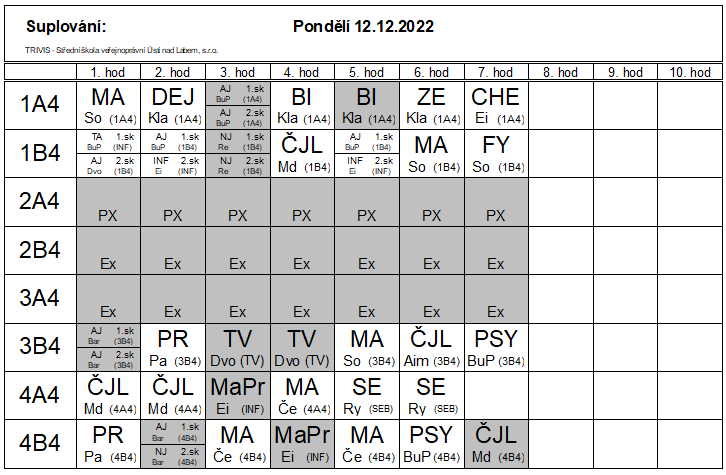 